中国国际工程咨询协会文件国咨协［2022］52号 关于举办建设工程项目重大风险隐患排查整治与新《安全生产法》视野下“危大”工程安全管理及施工企业刑事合规体系建设专题培训班的通知各有关单位:近年来我国施工安全生产形势总体平稳，但房屋市政工程事故总量依然较高，重特大事故依然没有杜绝。2021年广东珠海“7· 15”隧道透水和2022年贵州毕节“1· 3”工地山体滑坡两起重大事故，损失十分惨重、教训极其深刻，暴露出安全发展理念不牢固、责任落实不到位、隐患排查整治不力等突出问题。为认真贯彻落实习近平总书记关于安全生产重要指示精神和党中央、国务院决策部署，国务院安全生产委员会和住房城乡建设部先后印发《关于进一步强化安全生产责任落实 坚决防范遏制重特大事故的若干措施》（安全生产十五条措施）和《《房屋市政工程生产安全重大事故隐患判定标准（2022版）》》等系列促进安全生产的纲领性文件。为帮助相关单位学习和掌握最新建设领域安全政策，全面提高安全生产合规水平，提高工程项目建设中安全意识、责任意识、法律意识和防范意识，加大对一线作业人员的教育培训力度，特别是加强对特种作业人员的培训考核，认真组织开展应急救援演练和知识技能培训，切实提升一线作业人员安全防范意识和能力，实现安全培训“一线化”“基层化”。我会决定举办“建设工程项目重大风险隐患排查整治与新《安全生产法》视野下“危大”工程安全管理及施工企业刑事合规体系建设专题培训班”。本次培训班由中国国际工程咨询协会主办，北京中科领航教育咨询有限公司承办。请各单位积极派员参加，有关事项详见附件。一、培训收益（一）使企业主要负责人及安全负责人充分认识安全生产的重要性及应担负的安全生产法律责任；（二）深刻理解管理者在安全管理方面应扮演的角色及其应具备的安全管理能力；（三）进一步建立以“风险”为核心的管理理念，实现企业风险分级管理，有效提升安全生产管理效率。二、培训内容（一）安全生产领域最新政策解读1.国务院安委会《关于进一步强化安全生产责任落实坚决防范遏制重特大事故的若干措施》（“安全生产十五条措施”）重点难点解读；2.《房屋市政工程生产安全重大事故隐患判定标准（2022版）》；3.《全国自建房安全专项整治工作方案》重点解读；4.《新安全生产法》安全生产法律责任的有关规定。（二)建设施工过程中安全隐患排查治理1.建设施工工程中安全隐患种类划分；2.建设项目安全隐患排查的常用方法；3.建设施工过程中安全隐患排查治理的技术应用与创新；4.住建部及各地对于建筑施工安全隐患排查与治理的规范性文件解读。(三)危大工程安全管理实务1.建设工程超过一定规模的危险性较大的分部分项范围；2.危大工程专项施工方案编制、审核、实施及验收中存在的疑点、难点问题解析；3.建设各方工程技术风险的控制职责及各阶段的风险控制要点深度解析；4.危大工程安全违法行为查处、事故问责与刑事责任追究；5.安全事故预防与安全管控措施，经验交流等；6.大型工程勘察、设计、施工各阶段的风险控制要点；7.大型工程技术风险评估报告、总结报告、工作月报等格式要求与要点。(四)建设工程安全风险分级管控与关键技术实务操作1.深基坑工程设计施工中的安全问题与管控（1）深基坑工程的特点及重点；（2）深基坑工程的概念设计；（3）深基坑工程的施工方法；（4）基坑支护结构设计与施工；（5）深基坑设计及施工安全问题与管控案例及分析；2.建筑施工脚手架安全技术标准及案例分析；（1）专项施工方案及论证；（2）安全技术标准及监管要点；（3）模板支架应用技术；3.建筑施工高处作业吊篮安全管理的标准及案例分析；（1）高处作业吊篮施工安全监管现状；（2）高处作业吊篮相关标准解读；（3）高处作业吊篮事故案例分析。（五）危险性较大的分部分项工程专项施工方案编制实务1.基坑工程施工方案编制实务；2.模板支撑体系工程施工方案编制实务；3.起重吊装及安装拆卸工程施工方案编制实务；4.脚手架工程施工方案编制实务；5.拆除工程施工方案编制实务；6.暗挖工程施工方案编制实务；7.建筑幕墙安装工程施工方案编制实务；8.人工挖孔桩工程施工方案编制实务；9.钢结构安装工程施工方案编制实务。（六）如何规避安全事故引起的法律风险1.企业主要负责人和安全生产管理人员安全生产基本职责；2.企业主要负责人和安全生产管理人员常见刑事法律风险；3.典型的安全事故追责案件辩护实录及精解；4.刑辩律师视角下企业主要负责人和安全生产管理人员应如何规避安全事故引发的刑事法律风险；5.工程行业相关法律法规综合解读（建筑法和建筑工程安全管理条例）。（七）施工企业刑事合规体系建设1.合规不起诉制度对施工企业搭建安全生产合规体系的借鉴；2.施工企业安全生产领域高发罪名分析及合规建议；3.建筑施工企业开展安全生产合规审查的基本路径探讨；4.施工企业合规出罪路径探索—以刑事危机处置为切入点。三、培训对象各建设工程质量安全监督主管领导和有关人员，各建设单位、施工单位主要安全负责人，各公司技术、安全、法务、相关部门负责人员、专职安全生产管理人员，监理单位项目总监和安全监理工程师，各房地产开发企业、建筑机械租赁、安拆单位质量安全技术负责人及项目负责人，设计院总工程师、技术、安全、法务负责人等。四、授课师资邀请住建部有关部门、北京建筑大学、建设工程质量监督站、知名律师事务所等有关部门具有丰富实践经验的专家授课。培训将结合经典案例分析，进行互动交流和现场答疑。五、培训时间与地点2022年08月12日—08月15日  西安市（12日全天报到）2022年08月26日—08月29日  贵州市（26日全天报到）2022年09月16日—09月19日  郑州市（16日全天报到）（因疫情采取线上线下同步授课，费用不变，线上学员2022年可免费参加线下公开课一次）六、收费标准A.3600元/人（含培训、资料、电子课件、场地及培训期间午餐），住宿统一安排，费用自理。B.5600元/人（含培训、资料、电子课件、场地、证书及培训期间午餐），住宿统一安排，费用自理。课程权益1.本培训班常年举办，本人全年免费复训一次，只交资料费300元即可，赠送同主题一次网络课程；2.推送各类行业政策新闻及专家解读相关资讯信息； 3.享有最新优质项目推送权益； 培训结束后，经考核合格，由我会颁发《安全总监》、《安全管理工程师》证书，证书申报需提供报名回执表、二寸蓝底免冠彩色照片（电子版）、身份证复印件、学历证书复印件各一份。七、报名办法联系人：郭磊 18701646027        邮箱：2952107154@qq.com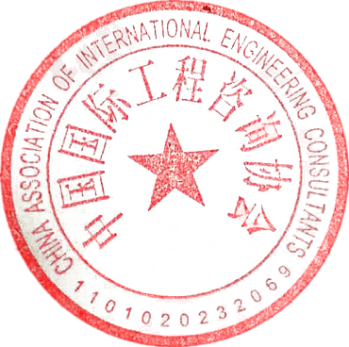 中国国际工程咨询协会2022年6月2日建设工程项目重大风险隐患排查整治与新《安全生产法》视野下“危大”工程安全管理及施工企业刑事合规体系建设专题培训班报名回执表联系人：郭磊 18701646027        邮箱：2952107154@qq.com 单位名称邮 编单位地址联 系 人职    务手    机办公电话传    真电子信箱参训人员性 别职  务电    话手  机邮  箱参训时间参训地点住宿标准单住□               合住□             自理□单住□               合住□             自理□单住□               合住□             自理□单住□               合住□             自理□单住□               合住□             自理□证书申报《安全总监》                     《安全管理工程师》《安全总监》                     《安全管理工程师》《安全总监》                     《安全管理工程师》《安全总监》                     《安全管理工程师》《安全总监》                     《安全管理工程师》付款方式转 账      现场转 账      现场转 账      现场金 额收款信息单位全称:	北京中科领航教育咨询有限公司开 户 行：	中国工商银行股份有限公司北京半壁店支行帐    户：0200247009200076612行    号:102100024703单位全称:	北京中科领航教育咨询有限公司开 户 行：	中国工商银行股份有限公司北京半壁店支行帐    户：0200247009200076612行    号:102100024703单位全称:	北京中科领航教育咨询有限公司开 户 行：	中国工商银行股份有限公司北京半壁店支行帐    户：0200247009200076612行    号:102100024703单位全称:	北京中科领航教育咨询有限公司开 户 行：	中国工商银行股份有限公司北京半壁店支行帐    户：0200247009200076612行    号:102100024703单位全称:	北京中科领航教育咨询有限公司开 户 行：	中国工商银行股份有限公司北京半壁店支行帐    户：0200247009200076612行    号:102100024703备    注以上课程内容均可赴企业内部培训，依据企业需求，量身定制课程。以上课程内容均可赴企业内部培训，依据企业需求，量身定制课程。以上课程内容均可赴企业内部培训，依据企业需求，量身定制课程。单位印章2022年  月  日单位印章2022年  月  日